Секреты воспитания вежливого ребёнка.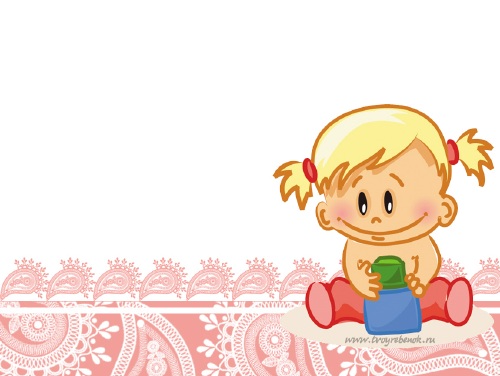 Ваш ребёнок будет вежлив и воспитан, если Вы,Уважаемые родители, ведёте себя:Деликатно ко всем окружающим, тем более к своим друзьям.Никогда не оскорбляете человеческого достоинства своего сына или дочери.Не делаете бесконечных замечаний по пустякам, а где только возможно, поощряйте самостоятельность своего ребёнка.Предъявляйте к ребёнку единые требования и если кто-то из вас не согласен с замечаниями другого, то высказывайте только в отсутствие ребёнка.Предъявляя к ребёнку какие-то требования, предъявляйте их и себе.Уважайте достоинство маленького человека, исключив слова «Ты ещё маленький», «Тебе ещё рано».Не забывайте говорить ребёнку «пожалуйста», «спокойной ночи», «спасибо за помощь», а также часто используйте похвалу.Правила культурного поведения прививайте детям систематически , а не от случая к случаю.